INDICAÇÃO Nº 2359/2014Sugere ao Poder Executivo estudo para melhorias na iluminação pública em toda a extensão da Avenida Corifeu de Azevedo Marques, neste município.Excelentíssimo Senhor Prefeito Municipal, Nos termos do Art. 108 do Regimento Interno desta Casa de Leis, dirijo-me a Vossa Excelência para sugerir que, por intermédio do Setor competente, que seja realizado estudos para melhorias na iluminação pública em toda a extensão da Avenida Corifeu de Azevedo Marques, neste município.Justificativa:Moradores da região reclamam da falta de iluminação no local e pedem providências por questões de segurança.Plenário “Dr. Tancredo Neves”, em 23 de junho de 2.014.Celso Ávila-vereador-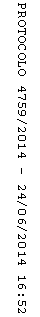 